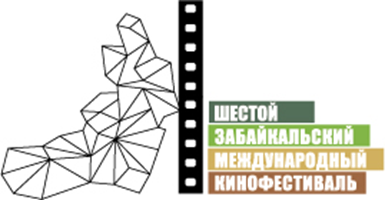 Москва, 28 августа 2017 годаРегиональная программа VI ЗМКФВ рамках Шестого Забайкальского Международного Кинофестиваля, центром которого станет город Чита, запланирована культурная программа в регионах Забайкальского Края: в Краснокаменске, Забайкальске, поселке Агинское, селе Улёты, городе Нерчинск, поселке Кокуй. Кроме того, в 2017 году Кинофестиваль представит специальные мероприятия в Маньчжурии – соседнем с Забайкальем городе Китая.В городе Краснокаменск в ДК «Даурия» 15 сентября для детской и юношеской аудитории состоится показ картины «Озеро героев», включенной в программу «Новый Взгляд». В 18:00 состоится творческая встреча с актером театра и кино Валерием Бариновым. Во время творческого вечера народный артист России представит зрителям моноспектакль «И я любил. И я изведал…». В 20:00 для взрослых зрителей будет показан фильм «Прикосновение ветра» из конкурсной программы Кинофестиваля. 18 сентября состоится спектакль «ТыЯ» с участием актеров Московского драматического театра имени Марии Ермоловой – уроженца Забайкальского края Дмитрием Павленко и заслуженной артистки России Наталии Селиверстовой.В поселке Агинское в Национальном театре песни и танца «Амар сайн» 15 сентября состоится показ фильма открытия кинофестиваля «Монах и бес» и встреча с актером Георгием Фетисовым, кинокритиком Сергеем Анашкиными кинорежиссером Лидией Бобровой. 16 сентября для детской и юношеской аудитории пройдет показ фильма «Озеро героев». В 17:00 пройдет творческий вечер актера театра и кино Валерия Баринова. В 20:00 для взрослых состоится показ конкурсной картины «Прикосновение ветра».В селе Улёты в Районном Доме Культуры состоится традиционная встреча артистов с жителями села. Специально для гостей пройдет концерт с участием таких артистов, как Алена Хмельницкая, Александр Пашутин, Ирина Лачина, Ирина Медведева, Наталья Варлей, Андрей Соколов, Мария Шумакова, Владимир Стеклов, Рита Солнцева, Дмитрий Павленко, Наталия Селиверстова и другие. Кроме того, будет организован специальный показ фильма открытия кинофестиваля «Монах и бес».В городе Нерчинск, в рамках программы «Эхо кинофестиваля», 18 сентября для детской и юношеской аудитории будет показана картина программы «Новый взгляд» - «Золотая рыбка». Показ пройдет в кинотеатре «Нерча». Вечером того же дня для взрослых состоится показ фильма «Монах и бес». В поселке Кокуй 18 сентября показы фильмов «Золотая рыбка» и «Монах и бес» пройдут в кинотеатре «Авангард». В поселке Забайкальск в средней общеобразовательной школе №1 18 сентября состоится специальный показ фильма «Экипаж» и встреча с режиссером, председателем международного жюри VI ЗМКФ Николаем Лебедевым, актрисой Ириной Лачиной, кинокритиком Сергеем Анашкиным. 19 сентября творческая группа, впервые в истории Забайкальского Международного Кинофестиваля, отправится в Маньчжурию и, в продолжение программы «Эхо кинофестиваля», представит фильм «Экипаж» китайским зрителям и гостям города. В продолжение программы «Эхо кинофестиваля», 19 сентября в городе Петровск-Забайкальский Лауреат Государственной премии РФ, Заслуженный деятель искусств, режиссер и сценарист Лидия Боброва проведет встречу со зрителями и показ фильма «Бабуся», многократного призера международных кинофестивалей. Встреча пройдет в комплексном центре социального обслуживания населения «Ветеран».В программе возможны изменения. Информацию о времени проведения мероприятий уточняйте в по контактным номерам площадок.ДК «Даурия» (Краснокаменск), тел. 8(3024)52-89-81, 8(3024)52-89-82Национальный театр песни и танца «Амар сайн» (Агинское), тел. 8(3023)93-53-22, 8(3023)93-76-33.Районный Дом Культуры (Улёты), тел. 8(30238)53-3-35Кинотеатр «Нерча» (Нерчинкск), тел. 8(3024)24-33-41Кинотеатр «Авангард» (Кокуй), тел. 8(3024)63-02-84СОШ №1 (Забайкальск), тел. 8(30251)2-22-64Центр «Ветеран» (Петровск-Забайкальск), тел. 8(30236) 3-13-54Организатор кинофестиваля – Ассоциация инициативных граждан по содействию сохранения и развития этнографической культуры Сибири «Забайкальское Землячество».Кинофестиваль проводится при поддержке Губернатора, Правительства и Министерства Культуры Забайкальского Края.Генеральный спонсор кинофестиваля – ПАО «ГМК «Норильский никель»Ведущий спонсор кинофестиваля – ЗАО «ИнтерМедиаГруп»Официальный спонсор кинофестиваля – «Сибирская угольно энергетическая компания»Спонсор кинофестиваля – Байкальская Горная КомпанияСпонсор кинофестиваля – сеть супермаркетов «Дочки & Сыночки»Официальный перевозчик кинофестиваля – S7 AIRLINESПартнер кинофестиваля – компания «Группа ВИЮР»Партнер кинофестиваля – клиника «Азия Спа»Партнер кинофестиваля – ПАО «Приаргунское производственное горно-химическое объединение»Ведущий информационный партнер кинофестиваля – ТК «Альтес»Ведущий Интернет партнер кинофестиваля – Чита.руИнформационные партнеры кинофестиваля:- портал Woman’sDay- проект Андрея Малахова StarHit- газета «Забайкальский Рабочий»- «Чита Сейчас»- Радио «Сибирь»- Радио МИРПрезидент кинофестиваля – народный артист РСФСР Александр Михайлов.Официальный сайт кинофестиваля – www.zmkf.ru